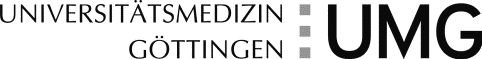 Arbeitszeitdokumentation nach § 17 MindestlohngesetzSumme:Für die Richtigkeit:	 	(Einrichtungsleiter/-in)Name des Mitarbeiter/in:Vertragliche Arbeitszeit / MonatEinrichtung:      StundenPers.-Nr.:Monat/Jahr:Kalen-dertagBeginn(Uhrzeit)Pause(Dauer)Ende(Uhrzeit)Dauer(Summe)Datum / UnterschriftMitarbeiter/inKalen-dertagBeginn(Uhrzeit)Pause(Dauer)Ende(Uhrzeit)Dauer(Summe)BemerkungenDatum / UnterschriftMitarbeiter/inKalen-dertagBeginn(Uhrzeit)Pause(Dauer)Ende(Uhrzeit)Dauer(Summe)Datum / UnterschriftMitarbeiter/in12345678910111213141516171819202122232425262728293031